פעילות בנושא "המשפחה הישראלית"נושא מרכזי של הפעילות: המשפחה הישראלית כראי לחברה הישראליתקהל יעד: בני נוער אמריקאים בכיתה ח'רציונל: הפעילות בנויה כדי לחשוף בני-נוער אמריקאים בכיתות ח' למגוון הרחב של משפחות בישראל ולשינויים שחלו במבנה המשפחות הישראליות במרוצת השנים. ממבנה משפחה שהיה מקובל בעבר, בעל דפוס אחיד (אם ואב יהודיים על פי רוב גם מאותו מוצא עדתי), למבנה משפחתי מודרני והטרוגני, שמתגבר על השונות בין האוכלוסיות השונות, החיות במדינה משותפת, שכן, כולם בסופו של דבר חיים ומתנהלים באותה החברה. כמו כן, מתוך רצון לחבר את בני-הנוער לאקטואליה הישראלית, ולהבין את התהליך שעושה החברה למען גישור על השסעים, הפעילות תציג את השסעים והשונות בחברה הישראלית. כמו גם את הקושי ואופן הביטוי שלהם בחיי היום-יום. המשפחות בסיפור "כל אחד והמשפחה שלו" הן דוגמאות למשפחות שעצם קיומן מהווה אבן דרך בתהליך ליצירת חיים משותפים במדינה אחת (כור היתוך), כשכל צד מכיר את השונות של הצד השני ומכבד אותה ללא קשר לדעותיו. מטרת הפעולה היא לשקף את המציאות היום-יומית של החברה הישראלית בארץ ישראל באמצעות המשפחות בסיפור, ולהציג את ה"גישור" שנעשה במשפחות כאפשרי וכקורה בפועל גם בחברה הישראלית.מטרות המפגש:להכיר את השינוי שחל במבנה המסורתי של המשפחה ברבדים השונים דרך המשפחות שמוצגות בסיפור.להציג את המשפחות בסיפור כמחוללות שינוי פורץ דרך בגישור על השסעים בחברה הישראלית.להציג את השינויים בתא המשפחתי כמשקפים את השינויים שחלים בחברה הישראלית (מיקרו-מאקרו).ציוד:הספר "כל אחד והמשפחה שלו" מאת יהודה אטלס ויעל משאליכרטיסיות עם קטע על כל משפחה מהסיפור (נספח 1)הגדרות למושג משפחה (נספח 2)כתבות שמייצגות את ביטוי השסעים והתהליך לצימצומם באקטואליה (נספח 3)הפגנות מחאה ותמיכה בחגיגת נישואי בני הזוג מחמוד ומורלבתי ספר דו-לשוניים עברית-ערביתהמדינה מקלה על זוגות חד-מיניים באימוץ ופונדקאותחידת החרוזים (נספח 4)נקודות להדגשה בסיכום:הכיתה ההטרוגנית שמוצגת בסיפור מייצגת את האפשרות לחיות בהרמוניה אחד לצד השני.המשפחות בסיפור מדגימות שהגישור על השסעים בחברה הישראלית אפשרי בתוך המשפחה.המסר של הפעולה: כמו שניתן לגשר על השסעים בחברה הישראלית בתוך המשפחה (דוגמת המשפחות בסיפור), כך ניתן לגשר על הפערים הללו בתור חברה שחיה במדינה משותפת. כיום, מרגישים שיש יותר ויותר נסיונות לגישור על השסעים האלו, ואנו כפרטים בחברה צריכים לעודד זאת למען החברה של כולנו.החברה הישראלית נמצאת בתחילתו של תהליך (ארוך ומסובך) למען הגישור על השסעים.ENGLISHהכיתה ההטרוגנית שמוצגת בסיפור מייצגת את האפשרות לחיות בהרמוניה אחד לצד השני.The heterogenic class, described in the story, represents the option to live in harmony together. המשפחות בסיפור מדגימות שהגישור על השסעים בחברה הישראלית אפשרי בתוך המשפחה.The families in the story, demonstrates that bridging those gaps is possible in the family.המסר של הפעולה: כמו שניתן לגשר על השסעים בחברה הישראלית בתוך המשפחה (דוגמת המשפחות בסיפור), כך ניתן לגשר על הפערים הללו בתור חברה שחיה במדינה משותפת. כיום, מרגישים שיש יותר ויותר נסיונות לגישור על השסעים האלו, ואנו כפרטים בחברה צריכים לעודד זאת למען החברה של כולנו.
As החברה הישראלית נמצאת בתחילתו של תהליך (ארוך ומסובך) למען הגישור על השסעים.
Israel society is at the beginning of continues process (long, complex and complicated) for the sake of bridging the rifts in the entire society.רציונל: הפעילות בנויה כדי לחשוף בני-נוער אמריקאים בכיתות ח' למגוון הרחב של משפחות בישראל ולשינויים שחלו במבנה המשפחות הישראליות במרוצת השנים. ממבנה משפחה שהיה מקובל בעבר, בעל דפוס אחיד (אם ואב יהודיים על פי רוב גם מאותו מוצא עדתי), למבנה משפחתי מודרני והטרוגני, שמתגבר על השונות בין האוכלוסיות השונות, החיות במדינה משותפת, שכן, כולם בסופו של דבר חיים ומתנהלים באותה החברה. Expose American teenagers 8th grade to the wide variety of families in Israel.Changed applied in the family's structure throughout the years. Strict family structure, with solid pattern that was accepted in the past (Jewish parents, and usually same ethnic origin.Modern family structure, overcomes the differences between different populations, heterogenic.כמו כן, מתוך רצון לחבר את בני-הנוער לאקטואליה הישראלית, ולהבין את התהליך שעושה החברה למען גישור על השסעים, הפעילות תציג את השסעים והשונות בחברה הישראלית. כמו גם את הקושי ואופן הביטוי שלהם בחיי היום-יום. המשפחות בסיפור "כל אחד והמשפחה שלו" הן דוגמאות למשפחות שעצם קיומן מהווה אבן דרך בתהליך ליצירת חיים משותפים במדינה אחת (כור היתוך), כשכל צד מכיר את השונות של הצד השני ומכבד אותה ללא קשר לדעותיו. Understanding the progress Israel's society makes for the sake of bridging the gapsShowing the gaps (rifts) in the Israeli society.The families in the story, demonstrates overcoming the rifts in order to create unite society in one single country. While each side knows and accepts the other.נספחים:נספח 1:קטעים מהספרנספח 2:נספח 3:הפגנות מחאה ותמיכה בחגיגת נישואי בני הזוג מחמוד ומורל; ארבעה מפגינים נעצרו17.08.2014 20:12תחת אבטחה משטרתית כבדה נערכה הלילה (ראשון) בראשון לציון חתונתם של מחמוד מנסור ומורל מלכה, צעיר מוסלמי ויהודיה שהתאסלמה. החתן והכלה הגיעו לאולם מוקפים מאבטחים, וכל אורח שהגיע נדרש להזדהות ולהשיב לשאלות של שוטרים ומאבטחים על מנת להוכיח כי אכן הוזמן. בקצה הרחוב, כ-150 מטר מהכניסה לאולם, הפגינו כ-200 פעילי ימין קיצוני ביוזמת ארגון להב"ה (למניעת התבוללות בארץ הקודש), זאת בעקבות החלטת בית משפט השלום בראשון לציון שהתיר להם להפגין נגד החתונה במרחק של לפחות 200 מטר מהאולם.מדי פעם ניסו מפגיני הימין להתקרב לכניסה לאולם תוך שהם מקללים את בני הזוג, אך המשטרה הרחיקה אותם למתחם המגודר, בהתאם להוראת בית המשפט. המפגינים קראו קריאות גזעניות ומאיימות ובהן "מוות לשמאלנים", הניפו דגלי ישראל ותקעו בשופר. הם נשאו שלטים שעליהם נכתב בין השאר "בנות ישראל לעם ישראל" ו"התבוללות היא שואה". מנגד, מול הכניסה לאולם, התקיימה הפגנת תמיכה בבני הזוג. המפגינים אחזו פרחים ושרו שירי אהבה. על השלטים שנשאו נכתב בין השאר "אהבה לכולם", "רק האהבה תנצח" ו"1,000 להבות לא יכבו את האהבה". אחדים מאורחי החתונה הודו להם וצפרו לאות הערכה.אחדים ממפגיני הימין מחו על כך שלא התאפשר להם להתקרב לאולם. הם גידפו את המשתתפים בהפגנות התמיכה בבני הזוג. עו"ד איתמר בן גביר, שייצג את להב"ה בבית המשפט אמר כי החלטת בית המשפט לאפשר את קיום ההפגנה סמוך לאולם היא "ניצחון של חופש הביטוי"."רק בבוקר ניסו למנוע מאיתנו את כל המחאה הזאת ואני שמח שבית המשפט קיבל למעשה את עמדתנו ואיפשר חופש ביטוי. זו מדינה דמוקרטית, נתנו חופש ביטוי לאירועים הרבה יותר קשים וחמורים. אני מבין שהאירוע הזה מקומם ומרגיז הרבה מאוד אנשים. אני חושב שזכותנו למחות נגד ההתבוללות. כך באנו לעשות היום. לא התכוונו מלכתחילה לפוצץ את החתונה הזאת, אבל כן להעביר מסר, ונדמה לי שהמסר הזה עבר".מנגד, עו"ד יניב שגב, שעתר בשם בני הזוג לבית המשפט, אמר כי החלטת השופטת עיריה מרדכי תקדימית. לדבריו, זו הפעם הראשונה בה בית המשפט נענה לבקשת אדם פרטי למנוע הפגנה סמוך לאירוע פרטי. גיא רונן, מיוזמי הפגנת התמיכה בזוג, אמר כי בא למחות על ההתערבות הבוטה בעניין אישי. "זו חתונה. המרחב הציבורי לא צריך להתערב בה. זכותם של בני זוג לבחור באהבה שלהם. הם לא מוסד ציבורי", אמר. " הפן השני של זה זו הסתה פרועה של ארגון להב"ה, גזעני מאוד. אני לא איש שמאל, פשוט חשבתי שהשיח הציבורי הפך מאוד רעיל. אלה שני בני זוג שאף אחד לא מכיר אותם ועדיין זה מספיק שקוראים לו מחמוד כדי לייחל למותו ולבוא לכאן עם שופרות וזמבורות ולקוות שחומות יריחו יפלו עליהם".גם נשיא המדינה ראובן ריבלין התייחס לחתונה בפוסט שפרסם היום בעמוד הפייסבוק שלו. "קו אדום עובר בין חופש הביטוי והמחאה לבין הסתה", כתב, "מחמוד ומורל מיפו החליטו להינשא ולקיים את חירותם במדינה דמוקרטית. גילויי ההסתה נגדם מקוממים ומדאיגים, תהא אשר תהא עמדתי או עמדתו של אחר ביחס לנושא עצמו. לא כולם חייבים לשמוח בשמחתם של מחמוד ומורל - אך כולם חייבים בכבודם".בתי ספר דו-לשוניים עברית-ערביתבעשור האחרון נפתחו מספר בתי ספר דו-לשוניים בהם לומדים ילדים יהודים וערבים בשתי השפות בו זמנית, יוזמת עמותת "יד ביד"עמותת "יד ביד" הוקמה במטרה לפתח ולקדם שיתוף פעולה ערבי-יהודי שוויוני בתחום החינוך, וזאת בעיקר על-ידי פיתוח מסגרות משותפות לחינוך דו-לשוני, דו-לאומי, ורב תרבותי.השפה כגשר להבנה ולשוויוןכיום קיימים ארבעה בתי ספר דו-לשוניים בארץ: בירושלים, בגליל, בכפר קרע שבוואדי ערה והשנה נחנך בית ספר בבאר שבע ובו שתי כיתות גן. בתי ספר אלה מוכרים על-ידי משרד החינוך כבתי ספר ממלכתיים.במסגרת בית הספר נפגשים ילדים יהודים וילדים ערבים, לומדים באותה כיתה, משחקים באותה חצר ויוצרים ביניהם קשרי ידידות. בחברה המעורבת נעלמים הפחדים ואי ההבנות ומתפתחת סובלנות לאחר. השפה היא לא רק אמצעי חיוני לתקשורת הדדית, אלא גם נדבך מרכזי בתרבות של כל אדם. השאיפה היא שכל ילד יגיע לכל יכולות הלימוד, הכתיבה והביטוי בשפה השנייה באופן שלא יפחת מזה של שפת אמו. הילדים יכולים לדבר בכיתה הן בשפת האם שלהם והן בשפה השנייה, הכל לפי בחירתם.מימון ההוצאות שמעבר להקצבת משרד החינוך, מגיע מתשלומי אגרה שמשלמים ההורים וגיוס תרומות על-ידי עמותת יד ביד וגופים אחרים.בירושלים בית הספר נתמך גם על-ידי קרן ירושלים, וב-21 באוקטובר עבר בית הספר לא רק למבנה חדש אלא גם למקום חדש. בית הספר החדש הוקם במיקום סמלי: בין שכונת פת היהודית לשכונת בית צפאפא הערבית.שחף מכיתה א' בבית הספר בירושליםשחף החלה את לימודיה בבית הספר הדו-לשוני בירושלים עוד בגן טרום חובה. עכשיו היא בכיתה א' וזו השנה השלישית שלה בבית הספר. ענבל אמה של שחף מספרת לנו: "שחף מדברת היום ערבית במבטא נכון, וגם קוראת וכותבת בשפה הערבית. יש לה חברים ערבים רבים מבית צפאפא והיא מבקרת אצלם לעתים קרובות. היא נחשפת לא רק לשפה הערבית אלא גם לתרבות, ללבוש ובכלל ל'אחר', ולומדת לקבל את זה שהוא אחר". ענבל מרגישה שככל ששחף נחשפת לחברה הערבית היא סובלנית יותר לסביבתה. היא פתוחה לכל מי שהיא פוגשת, ילדים נכים או ילדים מעדות אחרות. ענבל ומשפחתה מתגוררים בפסגת זאב והמרחק מבית הספר אינו מפחיד אותה. "המאמץ שווה בהחלט", היא אומרת, "חשוב היה לנו ששחף תבין שיהודים וערבים יכולים לחיות יחדיו, והיום לשחף זה הדבר הטבעי ביותר". בכיתה יש ההתייחסות לכל ילד ולרמה שלו, מספרת ענבל: "בכיתה יש 29 ילדים ושתי מורות מלמדות. שחף נכנסה לכיתה א' כשידעה כבר קרוא וכתוב והיא מקבלת דפי עבודה המתאימים לרמה שלה".בית הספר הדו-לשוני בכפר קרעבית הספר "גשר מעל הוואדי" קבע תקדים היסטורי. בפעם הראשונה מאז ייסוד מדינת ישראל לומדים תלמידים יהודים בבית ספר הנמצא בכפר ערבי. האווירה נעימה, החצר המטופחת מוקפת קשתות אבן שהם גם פתחים למבנה ולכיתות הלימוד. על גדר הבטון המקיפה את החצר מצוירת ציפור צהובה המסמלת את יונת השלום.בית הספר נפתח בשנת 2004 וכלל אז כיתות מגיל גן ועד כיתה ג'. מאז, כל שנה מוסיפים כיתה כדי שילדי הכיתה הבוגרת ימשיכו את לימודיהם באותה סביבה. השנה נפתחה בבית הספר כיתה ו' ובשנה הבאה תתווסף גם חטיבת ביניים.ילדים זוכים ליתר תשומת לבהכיתות בבית הספר הדו-לשוני מאוכלסות פחות מהמקובל בבתי ספר בארץ ויום הלימודים הרגיל בבית הספר מסתיים בשעה 15.30.בבית הספר "גשר מעל הוואדי" הכל מתנהל בשתי השפות, וכל המשרות כפולות. בכל כיתה שני מחנכים, יותר נכון שתי מחנכות, וכל אחת מדברת בשפת האם שלה. כשהכיתות קטנות יותר ויש שתי מורות זמינות, הילדים זוכים ליתר תשומת לב והדבר ניכר בהישגיהם. רמת הלימודים בבית הספר מהווה אף היא שיקול עבור ההורים לבחור בו כסביבת לימוד לילדיהם.נפגשתי עם שני מנהלי בית הספר, נוהא ח'טיב ויוחנן אשחרר שהתפנו לרגע לספר לי על יום טיפוסי בבית הספר.כיצד מתנהלים השיעורים ומתי שולטים הילדים בשתי השפות? .נוהא ח'טיב מסבירה ששתי המורות מלמדות בכיתה תוך שיתוף פעולה, כשכל מורה מדברת בשפתה. לגבי שליטה בשפה השנייה, בדרך כלל הילדים הערבים שולטים מהר יותר בעברית מאשר הילדים היהודים בערבית. היא מסבירה זאת בעובדה שהורי הילדים הערבים שולטים בעצמם בעברית לעומת ההורים היהודים שכמעט ואינם דוברי ערבית. קיים גם הבדל משמעותי בין ילדים שהתחילו ללמוד בגן חובה במסגרת בית הספר שמתקדמים מהר יותר בלימוד השפה השנייה, לעומת תלמידים שמגיעים לבית הספר בכיתות הגבוהות יותר. בסופו של דבר, היא מציינת, מהר מאוד מצליחים הילדים להבין את השיעור בשתי השפות גם אם הם עדיין אינם שולטים בקריאה וכתיבה.תכניות הלימודים בסקטור היהודי והערבי שונות. איך מסתדרים עם זה?נוהא ח'טיב מסבירה, בעברית מעולה, שמוצאים את השילוב הנכון. מציינים את חגי שני העמים וכך נחשפים הילדים וגם ההורים לתרבות של העם האחר. אכן יש שוני בתרבויות וזו התמודדות יום יומית. ילדי בית הספר משני המגזרים אינם מכירים מציאות אחרת, ולכן נראה להם הדבר רגיל הרבה יותר מאשר לצוות בית הספר.מדי שנה נרשמים יותר ילדים ממה שבית הספר יכול לקלוט. הביקוש גבוה יותר דווקא בחברה הערבית. יוחנן אשחרר מסביר זאת בכך שבניגוד להיצע של בתי ספר יחודיים בחברה היהודית, אין בתי ספר כאלה בחברה הערבית.אשחרר מסביר עד כמה דברים המקובלים על הילדים בין כותלי בית הספר אינם מובנים מאליהם בחברה הישראלית, והוא עצמו נדהם כל יום מחדש מעצם התנהלות הילדים בבית הספר. "קיים שוני בתרבות ודרושה השקעה גדולה בהכשרה של צוות מורים כדי שיוכל להתמודד עם זה", מוסיף יוחנן אשחרר.מרכז פעילות לשתי הקהילותנוהא ח'טיב מסבירה שבית הספר בכפר קרע פועל גם לקירוב בין שתי הקהילות ומקיים פעילויות המיועדות לא רק להורי התלמידים אלא לכל הקהילה. לדברי המנהלים מגיעים לפעילויות אלה ערבים ויהודים כאחד. בחגים מוזמנים ההורים לחגוג עם הילדים. לאחרונה הוזמנו לארוחת אפתח ברמדאן כל ההורים. במפגש בין שתי התרבויות נחשפים גם ההורים לאחר ולומדים להכיר אותו. בית הספר מארגן טיולי משפחות וכך נוצרים יחסים גם בין ההורים היהודים וההורים הערבים שהופכים לעתים לקשרי ידידות. בסוף כל שנה מארגן בית הספר הפנינג אליו מוזמנים גם ההורים.המדינה מקלה על זוגות חד-מיניים באימוץ ופונדקאותהמדינה נסוגה מדרישתה: במקרים בהם מתקשרים בני זוג ישראלים עם אישה בחו"ל לצורך הסכם פונדקאות לא יתקיים הליך אימוץ מייגע - אלא יינתן "צו הורות", שלפיו גם ההורה האחר, שאין לו קשר גנטי עם הילד, יקבל את כל הזכויות והחובות12/05/2013, 10:50המדינה נסוגה מדרישתה שבמקרים שבהם מתקשרים בני זוג ישראלים עם אישה בחו"ל לצורך הסכם פונדקאות, שלפיו היא נושאת ברחמה תינוק שהוא ילדו הגנטי של אחד מבני הזוג או שניהם - יתקיים הליך של אימוץ על-ידי ההורה האחר.במקום הליך של אימוץ, מסכימה המדינה שבתי המשפט לענייני משפחה יוציאו "צו הורות" שלפיו גם ההורה האחר, שאין לו קשר גנטי עם הילד, יקבל את כל הזכויות והחובות של הורה ביולוגי - כך עולה מהודעה שהגיש הבוקר (א) היועץ המשפטי לממשלה, יהודה וינשטיין, לבג"ץ, במסגרת שתי עתירות התלויות ועומדות בפני הרכב מורחב של 7 שופטים.בעתירות אלה, המתבררות בהרכב בראשות המשנה לנשיא העליון מרים נאור, נדונה התופעה של פונדקאות חו"ל, שבה ישראלים מתקשרים בהסכם עם אישה שאינה תושבת ישראל, ולפיו האישה הזרה תישא ברחמה עבור הישראלים תינוק.המדינה עומדת על דרישתה שכתנאי מוקדם להליך "צו ההורות" תיערך בדיקת רקמות לילד, שתוכיח שהוא ילדו הגנטי של אחד הישראלים או של שניהם. לטענת הפרקליטות, "מדובר בתופעה מורכבת ורגישה, המעלה חששות לניצול ולסחר בנשים ובילדים".הזוגות שעתרו לבג"ץ, שהם זוגות חד-מיניים, דרשו מהמדינה להכיר בהורותו של בן הזוג שאיננו הורה ביולוגי לילד, על סמך המסמכים מחו"ל ובלא לעבור הליך אימוץ מייגע בישראל.עד עתה עמדה המדינה על דרישתה לקיים הליך אימוץ. כעת, נוכח הכוונה להסדיר את הסוגיה כולה בחקיקה, הודיעה המדינה כי היא מסכימה להצעת בג"ץ, שעד לחקיקת החוק יוכלו בתי המשפט למשפחה להוציא "צו הורות פסיקתי" כלפי בן הזוג הנוסף, במקום צו אימוץ. "צו הורות" הוא ההליך הננקט כיום בהקשר של פונדקאות, המבוצעת כולה בישראל.הצעת החוק המיועדת מבוססת על המלצות ועדה בראשות פרופ' שלמה מור-יוסף. הוועדה המליצה על תיקוני חקיקה, בכללם תנאים שיבטיחו פיקוח, ימנעו ניצול של הפונדקאית ויבטיחו את זכויות הקטין במקרים של פונדקאות חו"ל.בהתמלא תנאים אלה סברה ועדת מור-יוסף כי ניתן יהיה לנקוט הליך של "צו הורות", שיינתן על-ידי בית משפט למשפחה, לאחר שנושא זה יעוגן בחקיקה.כעת הודיע וינשטיין לבג"ץ כי עד להשלמת החקיקה בנושא, ניתן יהיה להסכים למתן "צו הורות פסיקתי", שיינתן על-ידי בית משפט למשפחה במקום צו אימוץ.בהודעת הפרקליטות לבג"ץ צוין כי "נקודת המוצא של המדינה היא שיש הכרח בביצוע בדיקת רקמות לשם הוכחת הורותו הגנטית של אחד מבני הזוג. עוד ראוי להדגיש כי נקודת המוצא של המדינה היא שהכרה בבן זוג שאינו הורה גנטי, כהורה יכולה להיעשות רק באמצעות החלטה של ערכאה שיפוטית ישראלית".בנוגע להצעת בג"ץ ביחס לקיצור תקופת ההמתנה לאימוץ, שארכה עד עתה חצי שנה מרגע הגעת הקטין לישראל, הודיעה הפרקליטות כי "בהליכי אימוץ שעניינם קטין שנולד בפונדקאות חו"ל, אין מניעה מבחינת המדינה שהליכי האימוץ יתחילו בסמוך לאחר הגעת הקטין לישראל".המדינה גם מסכימה למתן צו אפוטרופסות להורה המיועד, עד לסיום הליכי האימוץ או ההורות.נספח 4:לפניכם 10 חרוזים בצבעים שונים.עליכם לסדר אותם לפי ההוראות הבאות:הסגול לא יכול להיות ליד הירוק.
The Purple can't be next to the Green.הכתום חייב שהחרוזים משני צדדיו יהיו בעלי אותו הצבע.
The Orange must have the same color both on right and on left.החרוזים התכולים תמיד מגיעים בזוגות.
The Azure always comes in pairs.משני צדדיו של החרוז הורוד צריכים להיות חרוזים בעלי צבעים שונים.
The Pink must have different colors next to it.באחד מצדדיו של החרוז הירוק נמצאים שני הצבעים היוצרים אותו.
The colors creates Green must be on one side of it.החרוז הצהוב לא מוכן להיות ליד אף צבע שמוכן להיות ליד הורוד או על יד הורוד
The Yellow mustn't be next to any color near the Pink or the Pink itself.תשובה:סגול-כתום-סגול-ורוד-ירוק-כחול-צהוב-כחול-תכלת-תכלת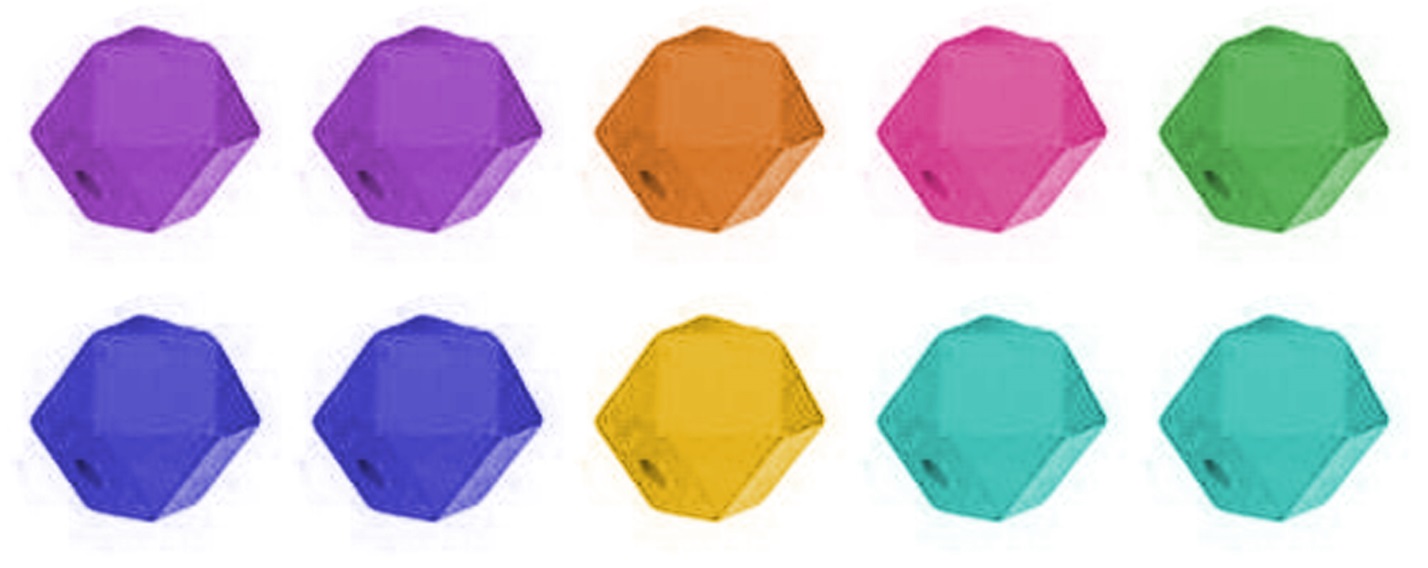 מהלך הפעילותמתודותזמןהצגת הסיפור והמשפחות תוך שימת דגש על השוני והדמיון בינהם.כל ילד מקבל קטע על משפחה אחרת בסיפור (נספח 1). על כל ילד לקרוא את הקטע על המשפחה שקיבל ולהגיד מה לדעתו מאפיין את המשפחה שקיבל.אשאל את הילדים מה לדעתם מאחד את כל המשפחות בסיפור (הבחירה לחיות במדינת ישראל).7 דק'הגדרת המושג משפחה והשינוי שחל בואשאל את החניכים, "מהי ההגדרה של משפחה בעיניך?". לאחר מכן, אציג את 2 ההגדרות (נספח 2), ונקיים דיון, איזה מן ההגדרות מתאימה יותר למשפחות המוצגות בספר? ומדוע? איזו מההגדרות מתאימה יותר למשפחה המסורתית?5 דק'הצגת תהתליך הגישור על השסעים המרכזיים בחברה הישראלית באמצעות אקטואליה אציג בפני החניכים כתבות מן העיתונות שימחישו את הביטוי, הקשיים והתהליך כפי שהם משתקפים בחיי היום-יום בחברה הישראלית. (נספח 3)כל אחד בוחר כתבה ומסביר עליה לקבוצה. לאחר מכן נדבר על איזה שסע בחברה הישראלית מציגה כל כתבה.בסיכום חלק זה אדבר על המשפחות בסיפור כדוגמא לגישור על השסעים האלו.
הכתבות מדגימות את התהליך החיובי שהחברה הישראלית מתקדמת לעברו למען גישור על השסעים.8 דק'אציג את "חידת החרוזים" ואשתמש בה כדי להמחיש שניתן לחיות יחד, על אף השונות והאילוצים.החניכים יקבלו את החידה ואת החרוזים בנספח 4.לכאורה נראה, שכל "אילוצי" החרוזים לא מתיישבים האחד עם השני ואין אפשרות לסדרם בשרשרת בצורה שבה אף אחד לא "יפגע". אך בסופו של דבר, קיימת דרך פיתרון אחת בה כולם "מרוצים".בהקבלה לחברה הישראלית, כמו שנמצאה דרך שבה כל החרוזים יהוו שורה רציפה אחת מבלי לשנות את צבעם או את אילוציהם, כך יכולים הפרטים השונים בחברה הישראלית לחיות באותה החברה על אף השוני בינהם.7 דק'קבוצה ראשונית שההשתייכות אליה נקבעת לפי קשרי דם, קשרי נישואין ודיני משפחה.קבוצה חברתית של שני אנשים או יותר המזהים את עצמם כקשורים זה לזה, בדרך כלל קשורים בקרבת דם, נישואין או אימוץ, וחיים בדרך כלל ביחד ביחסי קרבה ותלות.An initial group, belonging to it determined by blood relations, marriage or religious laws.A social group of two or more people identifies themselves as related to each other. Usually by blood relation, marriage, adoption, and usually lives together in close relations and depend on each other.